Let′ｓ　杖道（じょうどう）　　　朝老園　　国武　ひかり私は杖道という武道を8年ほど前から週3回稽古しています。杖道は、江戸時代初期の武術家夢想権之助が創始しました。権之助は２度宮本武蔵に敗れた後、杖術の研究を重ね、再び武蔵と立合い勝利したとも言われ、竈門神社境内に神社を構えます。福岡藩で主に下級武士が捕手術として学び、剣道、居合道と共に「三道」と言われます。これは長さ128cm、直径2.4cmの白樫でできた杖を使用する武道で、各種の型があります。また短剣、鉄扇、鎖鎌等を用いた技も福岡県では伝承されています。私は所謂スポーツも楽しみますが、武道は技と共に精神面を磨くことが大切です。日本人に生まれたのだからと、たまたま近くの道場に軽い気持ちで入部しましたが、福岡発祥の武道であり、今は様々な技を伝承していけたらと日々励んでいます。杖道競技者は世界各国におり、ロシアへの指導にも同行しました。先輩たちも丁寧に指導して頂きますし、袴をつけると凛とした気持ちになれます。朝倉市にも道場がありますので是非一度覗いてみてください。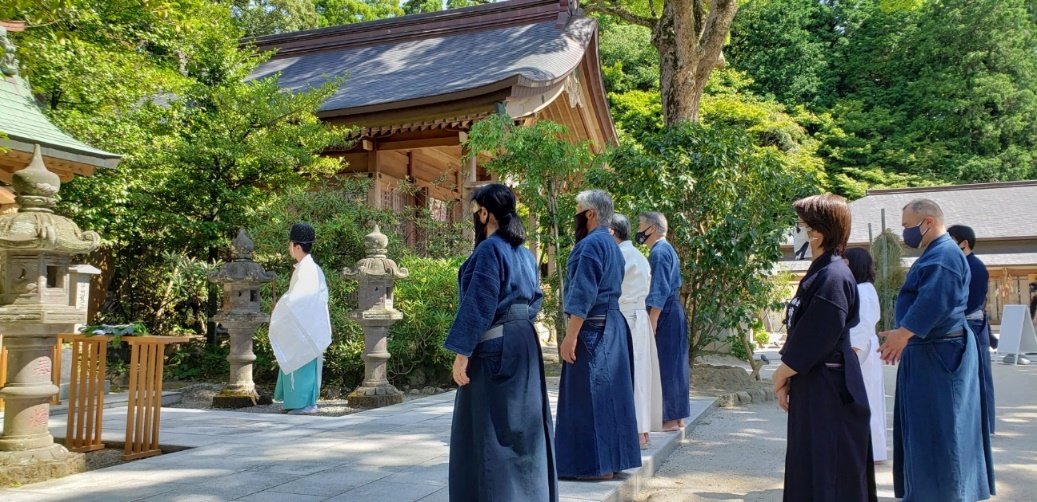 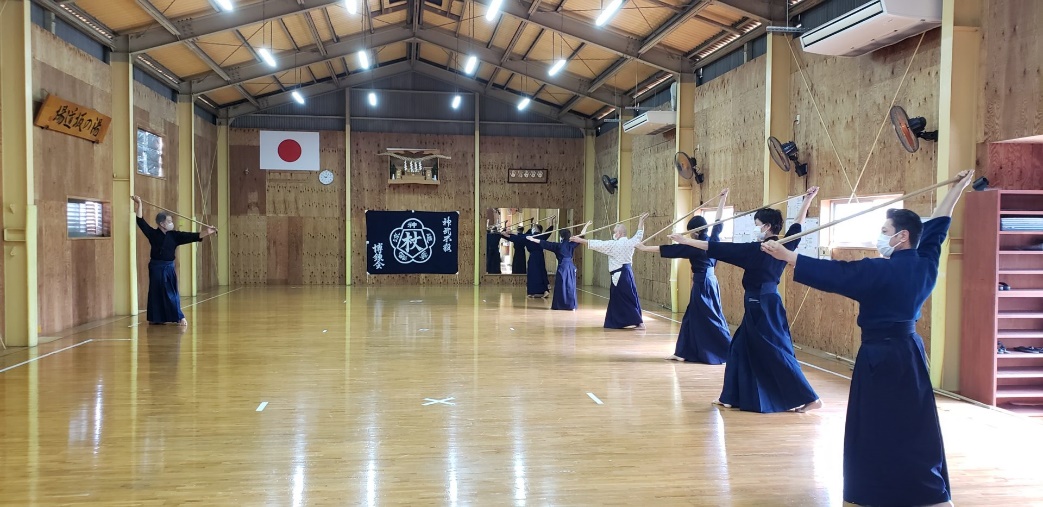 